Charisma NewsIs the False Prophet Alive and Well on Planet Earth?9:00AM EDT 7/7/2022 KEVIN JESSIP AND TROY ANDERSON(Charisma Media archives)<p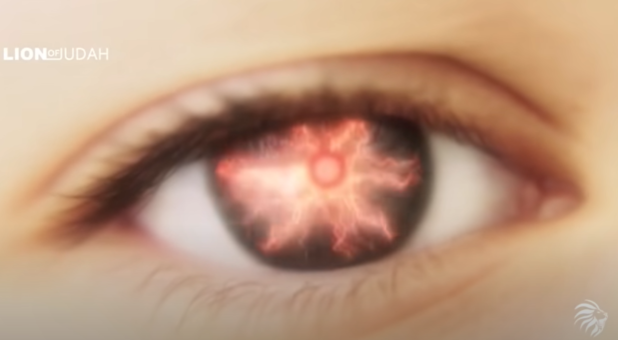 Note: As the World Economic Forum rolls out the "Great Reset'"—and a new poll shows 77% of the public is concerned "microchip implants will be used to usher in a never-before-seen level of totalitarian control"—an Israeli professor and New York Times bestselling author is gaining notoriety promoting transhumanism, a movement to upgrade "humans into gods" amid claims that followers may live hundreds of years.Since the Dark Ages, the world has gone through a series of major epochs—the Renaissance, Protestant Reformation, Age of Revolution, Russian Revolution, Atomic Age, and now the Great Reset Age.But before moving into the next age, the Messianic Age—the time when Jesus Christ will reign as King of kings and Lord of lords—the Book of Revelation tells us that two "beasts" will appear.The apostle John wrote in Revelation 13:1 that he "saw a beast rising up out of the sea" (NKJV). The sea is a metaphor used several times in Scripture to refer to Gentile nations. The apostle Paul described this figure as "the man of lawlessness" (2 Thess. 2:3, NIV) while John called him the "Antichrist" (1 John 2:18, NKJV).John also wrote of a second "beast" in Revelation 13:11: "Then I saw another beast coming up out of the earth, and he had two horns like a lamb and spoke like a dragon."In Greek, the word for "earth" is ge, and one of the meanings of this word is the "mainland" as opposed to the sea. We also see it in Matthew 2:20 when the angel of the Lord told Joseph to "Arise, take the young Child and His mother, and go to the land [ge] of Israel, for those who sought the young Child's life are dead."So, when John describes the second beast "rising out of the earth," he's talking about the second beast coming up out of the land of Israel."So, in opposition to the sea, where the Antichrist arises, which is a symbol of the nations, the second beast is going to rise out of the land of Israel," says Lars Enarson, founder and president of The Watchman International ministry, whom I (Rev. Kevin Jessip) just visited on a trip to Israel to lay the groundwork for The Return Israel, the culmination of the repentance and revival movement that began on September 26, 2020, with The Return: National and Global Day of Prayer and Repentance, an event held on the National Mall in Washington, D.C., and seen by tens of millions of people."It's interesting because the second beast is the one who will operate in the full authority of the first beast, which is the Antichrist, but he is the one who will introduce the mark of the beast, which is the number 666, well known by most people."Is the World Primed for the Mark?In fact, the "mark of the beast," or "666" (Rev. 13:18), is so well known that a recent John Zogby Strategies poll exploring technologies discussed by Facebook CEO Mark Zuckerberg, Tesla Motors CEO Elon Musk and World Economic Forum Chairman Klaus Schwab revealed a surprising fact.When asked whether Musk's prediction of microchip implants in the brain is the "next level of human evolution/life-improving or worry it will bring humanity under totalitarian control," 77% of people said they are worried "microchip implants will be used to usher in a never-before-seen level of totalitarian control."As this poll shows, many people are concerned that the mark of the beast economic system in which people won't be able to "buy or sell" (Rev. 13:17) unless they take the mark could be much closer than many have thought.These concerns come as Schwab recently announced the "Great Reset of capitalism" and released a book titled COVID-19: The Great Reset.Under the "Great Reset," nations would be expected to surrender sovereignty to an international body of bureaucrats who would issue dictates on taxes and green policies and middle-class lifestyles would be curbed as we approach a "reset" of the financial system before the introduction of a digital currency and digital ID.Together with transhumanism, a growing movement involving the fusion of technology with the human body to help people think faster, fight off diseases and, in theory, have longer and more productive lives, concerns have grown that the mark of the beast system predicted by John 2,000 years ago may be at hand."In the Bible, a name is always a picture of a character, of the person who has that name," Enarson says. "And so, the number is connected to the character of this beast, and we know that number is 666. In Scripture, six is a picture of a man and when you have three sixes in a row, I personally believe that is an indication of a man exalting himself to become God. It's a false image of 777 or the Trinity of the Godhead in perfection."Interestingly, the chapter following the one talking about the mark of the beast, Revelation 14, talks about the "Lamb," or Christ, standing on Mount Zion with 144,000 people who have "His name and his Father's name written on their foreheads.""The forehead is the mind; it's a picture of the mind," Enarson says. "So, the name is a character of the Lamb and of the God of Israel. They have that character, the mind of Messiah, the mind of Christ that's imprinted on them. So, they're following the Lamb where He goes.""In opposition to that, you will have people who will be marked on their foreheads and on their hands with the image of the beast, which is a totally different mindset of this character (the False Prophet), of being people who exalt themselves above God, proclaiming themselves to be God. And that's what we see today, very clearly, specifically coming out from an individual in the land of Israel today who, incidentally, is being nicknamed 'The Prophet,' who speaks very clearly, who has written several books (Sapiens: A Brief History of Humankind, Homo Deus: A Brief History of Tomorrow, and 21 Lessons for the 21st Century) that have become bestsellers worldwide (selling over 40 million copies), translated into at least 65 languages, so he has had enormous influence worldwide."Upgrading Homo Sapiens Into Homo DeusIn his second book, Homo Deus, Yuval Noah Harari, who has a Ph.D. in history from the University of Oxford and lectures at the department of history at the Hebrew University in Jerusalem, writes about upgrading humans "into gods.""The upgrading of humans into gods may follow any of three paths: biological engineering, cyborg engineering and the engineering of non-organic beings," Harari wrote in Homo Deus. "We want the ability to re-engineer our bodies and minds in order, above all, to escape old age, death, and misery, but once we have it, who knows what else we might do with such ability? So, we may well think of the new human agenda as consisting really of only one project (with many branches): attaining divinity."What Harari is promoting is known as transhumanism, which Wesley J. Smith, chair and senior fellow at the Discovery Institute's Center on Human Exceptionalism, describes as "boiled down to its bones, is pure eugenics"—a field of genetic study that was discredited after its adoption in the 20th century by the Nazis to justify their treatment of Jews, disabled people and other minority groups."Alarmingly, transhumanist values are being embraced at the highest strata of society, including in Big Tech, in universities, and among the Davos crowd of globalist would-be technocrats," Smith wrote in a National Review article. "Israeli philosophy professor Yuval Harari is one of the movement's chief proselytizers. He believes that AI/human hybrids are inevitably going to take over—and that those of us who refuse to join our minds with these computer programs will come to be considered a 'useless class,' or even 'useless people.'"Transhumanism is about man aspiring to have eternal life without God, and to have Godlike powers."This individual [Harari] is the number one ideologue of the World Economic Forum, where he's talking about taking control of mankind with some identification that very much is similar to what the Book of Revelation talks about," Enarson says. "So, we see this actually beginning to be fulfilled. I've been in ministry for 51 years and I've never seen the prophetic Word come to fulfillment as it is right now before our eyes."The leader of the World Economic Forum [Schwab] has this individual as his named counselor, and he [Schwab] stated [in an interview] six years ago that by 2026 every individual on the planet will have a mark that will be connected to digital data and the internet. This is what the Book of Revelation [chapter 13] is talking about."Note: This is the first of a two-part series. Watch for the rest of this article later this week.Rev. Kevin Jessip is the co-founder and president of The Return International, president of the Global Strategic Alliance, and chairman of Save the Persecuted Christians. He is an adviser to national and global leaders within the business, political and faith communities. Find out more at www.gsaministries.org, www.thereturn.org and www.therenewal2022.org.Troy Anderson is a Pulitzer Prize-nominated investigative journalist, bestselling co-author of The Military Guide to Armageddon, Trumpocalypse and The Babylon Code, former executive editor of Charisma magazine and Charisma Media and reporter at the Los Angeles Daily News. He is the executive editor of The Return International and vice president of Battle Ready Ministries. Find out more at www.troyanderson.us, www.battle-ready.org and www.thereturn.org.https://www.charismanews.com/opinion/89615-is-the-false-prophet-alive-and-well-on-planet-earth?fbclid=IwAR3EdGNNE_c65SV71Vf4aJMRbOOTYdG1qwTLa0ARiPfPYHTtvK5JX02Hfdo